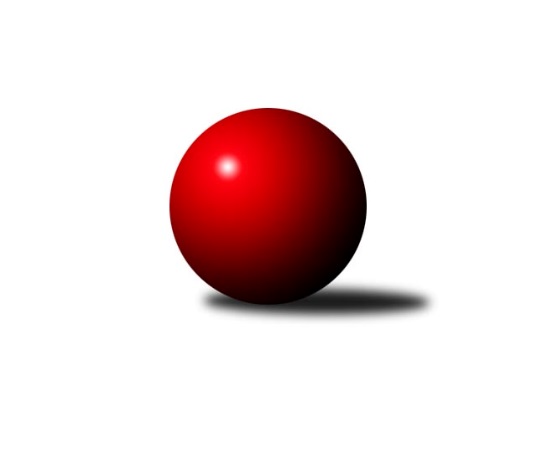 Č.1Ročník 2023/2024	19.5.2024 Středočeský krajský přebor I. třídy 2023/2024Statistika 1. kolaTabulka družstev:		družstvo	záp	výh	rem	proh	skore	sety	průměr	body	plné	dorážka	chyby	1.	TJ Sparta Kutná Hora B	1	1	0	0	8.0 : 0.0 	(8.5 : 3.5)	2606	2	1807	799	46	2.	KK Sadská B	1	1	0	0	7.0 : 1.0 	(10.0 : 2.0)	2720	2	1851	869	39	3.	KK Vlašim B	1	1	0	0	7.0 : 1.0 	(9.0 : 3.0)	2511	2	1788	723	45	4.	KK Kosmonosy C	1	1	0	0	6.0 : 2.0 	(7.0 : 5.0)	2586	2	1780	806	49	5.	KK Jiří Poděbrady B	1	1	0	0	5.0 : 3.0 	(4.0 : 8.0)	2694	2	1891	803	45	6.	Kuželky Tehovec B	0	0	0	0	0.0 : 0.0 	(0.0 : 0.0)	0	0	0	0	0	7.	TJ Sparta Kutná Hora C	1	0	0	1	3.0 : 5.0 	(8.0 : 4.0)	2688	0	1859	829	47	8.	TJ Sokol Kostelec n.Č.l. A	1	0	0	1	2.0 : 6.0 	(5.0 : 7.0)	2515	0	1784	731	50	9.	TJ Sokol Benešov C	1	0	0	1	1.0 : 7.0 	(3.0 : 9.0)	2378	0	1650	728	59	10.	TJ Kovohutě Příbram B	1	0	0	1	1.0 : 7.0 	(2.0 : 10.0)	2348	0	1649	699	74	11.	KK Kolín B	1	0	0	1	0.0 : 8.0 	(3.5 : 8.5)	2442	0	1694	748	47Tabulka doma:		družstvo	záp	výh	rem	proh	skore	sety	průměr	body	maximum	minimum	1.	KK Sadská B	1	1	0	0	7.0 : 1.0 	(10.0 : 2.0)	2720	2	2720	2720	2.	KK Kosmonosy C	1	1	0	0	6.0 : 2.0 	(7.0 : 5.0)	2586	2	2586	2586	3.	KK Jiří Poděbrady B	1	1	0	0	5.0 : 3.0 	(4.0 : 8.0)	2694	2	2694	2694	4.	Kuželky Tehovec B	0	0	0	0	0.0 : 0.0 	(0.0 : 0.0)	0	0	0	0	5.	TJ Sparta Kutná Hora C	0	0	0	0	0.0 : 0.0 	(0.0 : 0.0)	0	0	0	0	6.	KK Vlašim B	0	0	0	0	0.0 : 0.0 	(0.0 : 0.0)	0	0	0	0	7.	TJ Sparta Kutná Hora B	0	0	0	0	0.0 : 0.0 	(0.0 : 0.0)	0	0	0	0	8.	TJ Kovohutě Příbram B	0	0	0	0	0.0 : 0.0 	(0.0 : 0.0)	0	0	0	0	9.	TJ Sokol Kostelec n.Č.l. A	0	0	0	0	0.0 : 0.0 	(0.0 : 0.0)	0	0	0	0	10.	TJ Sokol Benešov C	1	0	0	1	1.0 : 7.0 	(3.0 : 9.0)	2378	0	2378	2378	11.	KK Kolín B	1	0	0	1	0.0 : 8.0 	(3.5 : 8.5)	2442	0	2442	2442Tabulka venku:		družstvo	záp	výh	rem	proh	skore	sety	průměr	body	maximum	minimum	1.	TJ Sparta Kutná Hora B	1	1	0	0	8.0 : 0.0 	(8.5 : 3.5)	2606	2	2606	2606	2.	KK Vlašim B	1	1	0	0	7.0 : 1.0 	(9.0 : 3.0)	2511	2	2511	2511	3.	KK Kolín B	0	0	0	0	0.0 : 0.0 	(0.0 : 0.0)	0	0	0	0	4.	Kuželky Tehovec B	0	0	0	0	0.0 : 0.0 	(0.0 : 0.0)	0	0	0	0	5.	KK Sadská B	0	0	0	0	0.0 : 0.0 	(0.0 : 0.0)	0	0	0	0	6.	KK Kosmonosy C	0	0	0	0	0.0 : 0.0 	(0.0 : 0.0)	0	0	0	0	7.	TJ Sokol Benešov C	0	0	0	0	0.0 : 0.0 	(0.0 : 0.0)	0	0	0	0	8.	KK Jiří Poděbrady B	0	0	0	0	0.0 : 0.0 	(0.0 : 0.0)	0	0	0	0	9.	TJ Sparta Kutná Hora C	1	0	0	1	3.0 : 5.0 	(8.0 : 4.0)	2688	0	2688	2688	10.	TJ Sokol Kostelec n.Č.l. A	1	0	0	1	2.0 : 6.0 	(5.0 : 7.0)	2515	0	2515	2515	11.	TJ Kovohutě Příbram B	1	0	0	1	1.0 : 7.0 	(2.0 : 10.0)	2348	0	2348	2348Tabulka podzimní části:		družstvo	záp	výh	rem	proh	skore	sety	průměr	body	doma	venku	1.	TJ Sparta Kutná Hora B	1	1	0	0	8.0 : 0.0 	(8.5 : 3.5)	2606	2 	0 	0 	0 	1 	0 	0	2.	KK Sadská B	1	1	0	0	7.0 : 1.0 	(10.0 : 2.0)	2720	2 	1 	0 	0 	0 	0 	0	3.	KK Vlašim B	1	1	0	0	7.0 : 1.0 	(9.0 : 3.0)	2511	2 	0 	0 	0 	1 	0 	0	4.	KK Kosmonosy C	1	1	0	0	6.0 : 2.0 	(7.0 : 5.0)	2586	2 	1 	0 	0 	0 	0 	0	5.	KK Jiří Poděbrady B	1	1	0	0	5.0 : 3.0 	(4.0 : 8.0)	2694	2 	1 	0 	0 	0 	0 	0	6.	Kuželky Tehovec B	0	0	0	0	0.0 : 0.0 	(0.0 : 0.0)	0	0 	0 	0 	0 	0 	0 	0	7.	TJ Sparta Kutná Hora C	1	0	0	1	3.0 : 5.0 	(8.0 : 4.0)	2688	0 	0 	0 	0 	0 	0 	1	8.	TJ Sokol Kostelec n.Č.l. A	1	0	0	1	2.0 : 6.0 	(5.0 : 7.0)	2515	0 	0 	0 	0 	0 	0 	1	9.	TJ Sokol Benešov C	1	0	0	1	1.0 : 7.0 	(3.0 : 9.0)	2378	0 	0 	0 	1 	0 	0 	0	10.	TJ Kovohutě Příbram B	1	0	0	1	1.0 : 7.0 	(2.0 : 10.0)	2348	0 	0 	0 	0 	0 	0 	1	11.	KK Kolín B	1	0	0	1	0.0 : 8.0 	(3.5 : 8.5)	2442	0 	0 	0 	1 	0 	0 	0Tabulka jarní části:		družstvo	záp	výh	rem	proh	skore	sety	průměr	body	doma	venku	1.	KK Kolín B	0	0	0	0	0.0 : 0.0 	(0.0 : 0.0)	0	0 	0 	0 	0 	0 	0 	0 	2.	Kuželky Tehovec B	0	0	0	0	0.0 : 0.0 	(0.0 : 0.0)	0	0 	0 	0 	0 	0 	0 	0 	3.	TJ Sokol Kostelec n.Č.l. A	0	0	0	0	0.0 : 0.0 	(0.0 : 0.0)	0	0 	0 	0 	0 	0 	0 	0 	4.	KK Sadská B	0	0	0	0	0.0 : 0.0 	(0.0 : 0.0)	0	0 	0 	0 	0 	0 	0 	0 	5.	KK Kosmonosy C	0	0	0	0	0.0 : 0.0 	(0.0 : 0.0)	0	0 	0 	0 	0 	0 	0 	0 	6.	TJ Sokol Benešov C	0	0	0	0	0.0 : 0.0 	(0.0 : 0.0)	0	0 	0 	0 	0 	0 	0 	0 	7.	KK Vlašim B	0	0	0	0	0.0 : 0.0 	(0.0 : 0.0)	0	0 	0 	0 	0 	0 	0 	0 	8.	TJ Sparta Kutná Hora B	0	0	0	0	0.0 : 0.0 	(0.0 : 0.0)	0	0 	0 	0 	0 	0 	0 	0 	9.	TJ Kovohutě Příbram B	0	0	0	0	0.0 : 0.0 	(0.0 : 0.0)	0	0 	0 	0 	0 	0 	0 	0 	10.	TJ Sparta Kutná Hora C	0	0	0	0	0.0 : 0.0 	(0.0 : 0.0)	0	0 	0 	0 	0 	0 	0 	0 	11.	KK Jiří Poděbrady B	0	0	0	0	0.0 : 0.0 	(0.0 : 0.0)	0	0 	0 	0 	0 	0 	0 	0 Zisk bodů pro družstvo:		jméno hráče	družstvo	body	zápasy	v %	dílčí body	sety	v %	1.	Jiří Buben 	KK Kosmonosy C 	1	/	1	(100%)	2	/	2	(100%)	2.	Jiří Kadleček 	KK Vlašim B 	1	/	1	(100%)	2	/	2	(100%)	3.	Jiří Řehoř 	KK Kosmonosy C 	1	/	1	(100%)	2	/	2	(100%)	4.	Jaroslav Hojka 	KK Sadská B 	1	/	1	(100%)	2	/	2	(100%)	5.	Jan Svoboda 	KK Sadská B 	1	/	1	(100%)	2	/	2	(100%)	6.	Renáta Vystrčilová 	KK Kosmonosy C 	1	/	1	(100%)	2	/	2	(100%)	7.	Pavel Vojta 	KK Vlašim B 	1	/	1	(100%)	2	/	2	(100%)	8.	Vladislav Pessr 	KK Vlašim B 	1	/	1	(100%)	2	/	2	(100%)	9.	Martin Šatava 	TJ Sokol Kostelec n.Č.l. A 	1	/	1	(100%)	2	/	2	(100%)	10.	Daniel Sus 	TJ Sokol Kostelec n.Č.l. A 	1	/	1	(100%)	2	/	2	(100%)	11.	Lukáš Štich 	KK Jiří Poděbrady B 	1	/	1	(100%)	2	/	2	(100%)	12.	Jan Renka st.	KK Sadská B 	1	/	1	(100%)	2	/	2	(100%)	13.	Petr Kříž 	TJ Kovohutě Příbram B 	1	/	1	(100%)	2	/	2	(100%)	14.	Daniel Brejcha 	TJ Sparta Kutná Hora B 	1	/	1	(100%)	2	/	2	(100%)	15.	Eva Renková 	TJ Sparta Kutná Hora C 	1	/	1	(100%)	2	/	2	(100%)	16.	Klára Miláčková 	TJ Sparta Kutná Hora C 	1	/	1	(100%)	2	/	2	(100%)	17.	Jan Renka ml.	KK Sadská B 	1	/	1	(100%)	2	/	2	(100%)	18.	Adam Janda 	TJ Sparta Kutná Hora B 	1	/	1	(100%)	2	/	2	(100%)	19.	Jitka Bulíčková 	TJ Sparta Kutná Hora C 	1	/	1	(100%)	2	/	2	(100%)	20.	František Tesař 	TJ Sparta Kutná Hora B 	1	/	1	(100%)	1.5	/	2	(75%)	21.	Bohumír Kopecký 	TJ Sparta Kutná Hora B 	1	/	1	(100%)	1	/	2	(50%)	22.	Ondřej Šustr 	KK Jiří Poděbrady B 	1	/	1	(100%)	1	/	2	(50%)	23.	Vladimír Klindera 	KK Jiří Poděbrady B 	1	/	1	(100%)	1	/	2	(50%)	24.	Jiří Halfar 	TJ Sparta Kutná Hora B 	1	/	1	(100%)	1	/	2	(50%)	25.	Karel Drábek 	TJ Sokol Benešov C 	1	/	1	(100%)	1	/	2	(50%)	26.	Václav Pufler 	TJ Sparta Kutná Hora B 	1	/	1	(100%)	1	/	2	(50%)	27.	Milan Černý 	KK Vlašim B 	1	/	1	(100%)	1	/	2	(50%)	28.	Jiří Řehoř 	KK Kosmonosy C 	1	/	1	(100%)	1	/	2	(50%)	29.	Marie Váňová 	KK Vlašim B 	1	/	1	(100%)	1	/	2	(50%)	30.	Simona Kačenová 	KK Vlašim B 	0	/	1	(0%)	1	/	2	(50%)	31.	Rudolf Zborník 	KK Kolín B 	0	/	1	(0%)	1	/	2	(50%)	32.	Ladislav Hetcl st.	KK Kolín B 	0	/	1	(0%)	1	/	2	(50%)	33.	Tomáš Pekař 	KK Kolín B 	0	/	1	(0%)	1	/	2	(50%)	34.	Martin Malkovský 	TJ Sokol Kostelec n.Č.l. A 	0	/	1	(0%)	1	/	2	(50%)	35.	Ivana Kopecká 	TJ Sparta Kutná Hora C 	0	/	1	(0%)	1	/	2	(50%)	36.	Karel Palát 	TJ Sokol Benešov C 	0	/	1	(0%)	1	/	2	(50%)	37.	Jana Abrahámová 	TJ Sparta Kutná Hora C 	0	/	1	(0%)	1	/	2	(50%)	38.	Dalibor Mierva 	KK Kolín B 	0	/	1	(0%)	0.5	/	2	(25%)	39.	Milena Čapková 	TJ Kovohutě Příbram B 	0	/	1	(0%)	0	/	2	(0%)	40.	Václav Šefl 	TJ Kovohutě Příbram B 	0	/	1	(0%)	0	/	2	(0%)	41.	Jan Suchánek 	KK Sadská B 	0	/	1	(0%)	0	/	2	(0%)	42.	Dušan Richter 	KK Jiří Poděbrady B 	0	/	1	(0%)	0	/	2	(0%)	43.	Svatopluk Čech 	KK Jiří Poděbrady B 	0	/	1	(0%)	0	/	2	(0%)	44.	Jakub Moučka 	KK Kolín B 	0	/	1	(0%)	0	/	2	(0%)	45.	Jiří Miláček 	KK Jiří Poděbrady B 	0	/	1	(0%)	0	/	2	(0%)	46.	Ladislav Hetcl ml.	KK Kolín B 	0	/	1	(0%)	0	/	2	(0%)	47.	Miloslav Budský 	TJ Sokol Kostelec n.Č.l. A 	0	/	1	(0%)	0	/	2	(0%)	48.	Jitka Drábková 	TJ Sokol Benešov C 	0	/	1	(0%)	0	/	2	(0%)	49.	Miroslav Drábek 	TJ Sokol Benešov C 	0	/	1	(0%)	0	/	2	(0%)	50.	Jaroslava Soukenková 	TJ Sokol Kostelec n.Č.l. A 	0	/	1	(0%)	0	/	2	(0%)	51.	Miroslav Šplíchal 	TJ Sokol Kostelec n.Č.l. A 	0	/	1	(0%)	0	/	2	(0%)	52.	Vladimír Pergl 	TJ Kovohutě Příbram B 	0	/	1	(0%)	0	/	2	(0%)	53.	Sabrina Zapletalová 	KK Kosmonosy C 	0	/	1	(0%)	0	/	2	(0%)	54.	Ondřej Majerčík 	KK Kosmonosy C 	0	/	1	(0%)	0	/	2	(0%)	55.	Miloslav Procházka 	TJ Sokol Benešov C 	0	/	1	(0%)	0	/	2	(0%)Průměry na kuželnách:		kuželna	průměr	plné	dorážka	chyby	výkon na hráče	1.	Poděbrady, 1-4	2612	1812	800	51.3	(435.4)	2.	KK Kosmonosy, 3-6	2550	1782	768	49.5	(425.1)	3.	TJ Sparta Kutná Hora, 1-4	2524	1750	773	46.5	(420.7)	4.	Benešov, 1-4	2444	1719	725	52.0	(407.4)	5.	TJ Sokol Tehovec, 1-2	0	0	0	0.0	(0.0)Nejlepší výkony na kuželnách:Poděbrady, 1-4KK Sadská B	2720	1. kolo	Lukáš Štich 	KK Jiří Poděbrady B	502	1. koloKK Jiří Poděbrady B	2694	1. kolo	Jan Renka st.	KK Sadská B	501	1. koloTJ Sparta Kutná Hora C	2688	1. kolo	Jaroslav Hojka 	KK Sadská B	494	1. koloTJ Kovohutě Příbram B	2348	1. kolo	Eva Renková 	TJ Sparta Kutná Hora C	494	1. kolo		. kolo	Klára Miláčková 	TJ Sparta Kutná Hora C	471	1. kolo		. kolo	Jan Renka ml.	KK Sadská B	461	1. kolo		. kolo	Jitka Bulíčková 	TJ Sparta Kutná Hora C	461	1. kolo		. kolo	Ondřej Šustr 	KK Jiří Poděbrady B	456	1. kolo		. kolo	Jan Svoboda 	KK Sadská B	453	1. kolo		. kolo	Vladimír Klindera 	KK Jiří Poděbrady B	449	1. koloKK Kosmonosy, 3-6KK Kosmonosy C	2586	1. kolo	Renáta Vystrčilová 	KK Kosmonosy C	458	1. koloTJ Sokol Kostelec n.Č.l. A	2515	1. kolo	Jiří Buben 	KK Kosmonosy C	457	1. kolo		. kolo	Daniel Sus 	TJ Sokol Kostelec n.Č.l. A	442	1. kolo		. kolo	Jiří Řehoř 	KK Kosmonosy C	441	1. kolo		. kolo	Jiří Řehoř 	KK Kosmonosy C	429	1. kolo		. kolo	Miloslav Budský 	TJ Sokol Kostelec n.Č.l. A	423	1. kolo		. kolo	Martin Malkovský 	TJ Sokol Kostelec n.Č.l. A	420	1. kolo		. kolo	Miroslav Šplíchal 	TJ Sokol Kostelec n.Č.l. A	416	1. kolo		. kolo	Martin Šatava 	TJ Sokol Kostelec n.Č.l. A	410	1. kolo		. kolo	Sabrina Zapletalová 	KK Kosmonosy C	405	1. koloTJ Sparta Kutná Hora, 1-4TJ Sparta Kutná Hora B	2606	1. kolo	Adam Janda 	TJ Sparta Kutná Hora B	495	1. koloKK Kolín B	2442	1. kolo	Ladislav Hetcl ml.	KK Kolín B	489	1. kolo		. kolo	Daniel Brejcha 	TJ Sparta Kutná Hora B	457	1. kolo		. kolo	František Tesař 	TJ Sparta Kutná Hora B	437	1. kolo		. kolo	Jiří Halfar 	TJ Sparta Kutná Hora B	431	1. kolo		. kolo	Dalibor Mierva 	KK Kolín B	430	1. kolo		. kolo	Ladislav Hetcl st.	KK Kolín B	416	1. kolo		. kolo	Václav Pufler 	TJ Sparta Kutná Hora B	398	1. kolo		. kolo	Bohumír Kopecký 	TJ Sparta Kutná Hora B	388	1. kolo		. kolo	Jakub Moučka 	KK Kolín B	381	1. koloBenešov, 1-4KK Vlašim B	2511	1. kolo	Karel Drábek 	TJ Sokol Benešov C	438	1. koloTJ Sokol Benešov C	2378	1. kolo	Vladislav Pessr 	KK Vlašim B	438	1. kolo		. kolo	Pavel Vojta 	KK Vlašim B	433	1. kolo		. kolo	Milan Černý 	KK Vlašim B	429	1. kolo		. kolo	Marie Váňová 	KK Vlašim B	422	1. kolo		. kolo	Karel Palát 	TJ Sokol Benešov C	404	1. kolo		. kolo	Jitka Drábková 	TJ Sokol Benešov C	399	1. kolo		. kolo	Patrik Polach 	TJ Sokol Benešov C	398	1. kolo		. kolo	Simona Kačenová 	KK Vlašim B	397	1. kolo		. kolo	Jiří Kadleček 	KK Vlašim B	392	1. koloTJ Sokol Tehovec, 1-2Četnost výsledků:	7.0 : 1.0	1x	6.0 : 2.0	1x	5.0 : 3.0	1x	1.0 : 7.0	1x	0.0 : 8.0	1x